4500立方工业用氧工艺流程图* * * * * 工 艺 流 程 （ 工 业 用 氧 ） * * * * *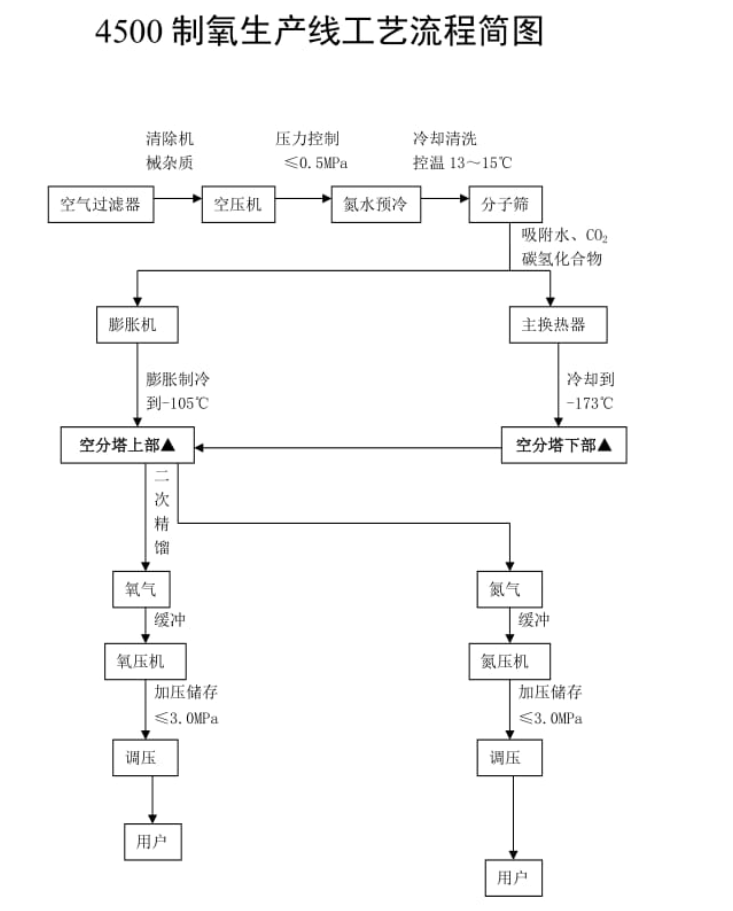 